Lancaster Seventh-Day Adventist ChurchA House of Prayer for All People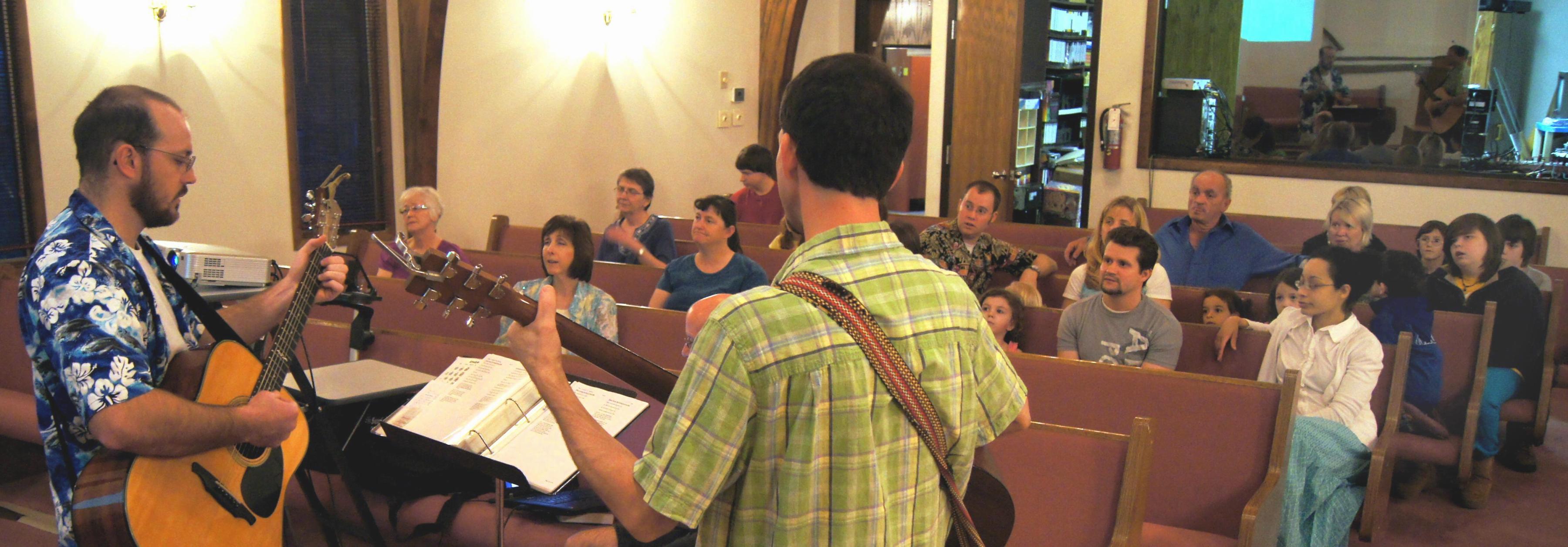 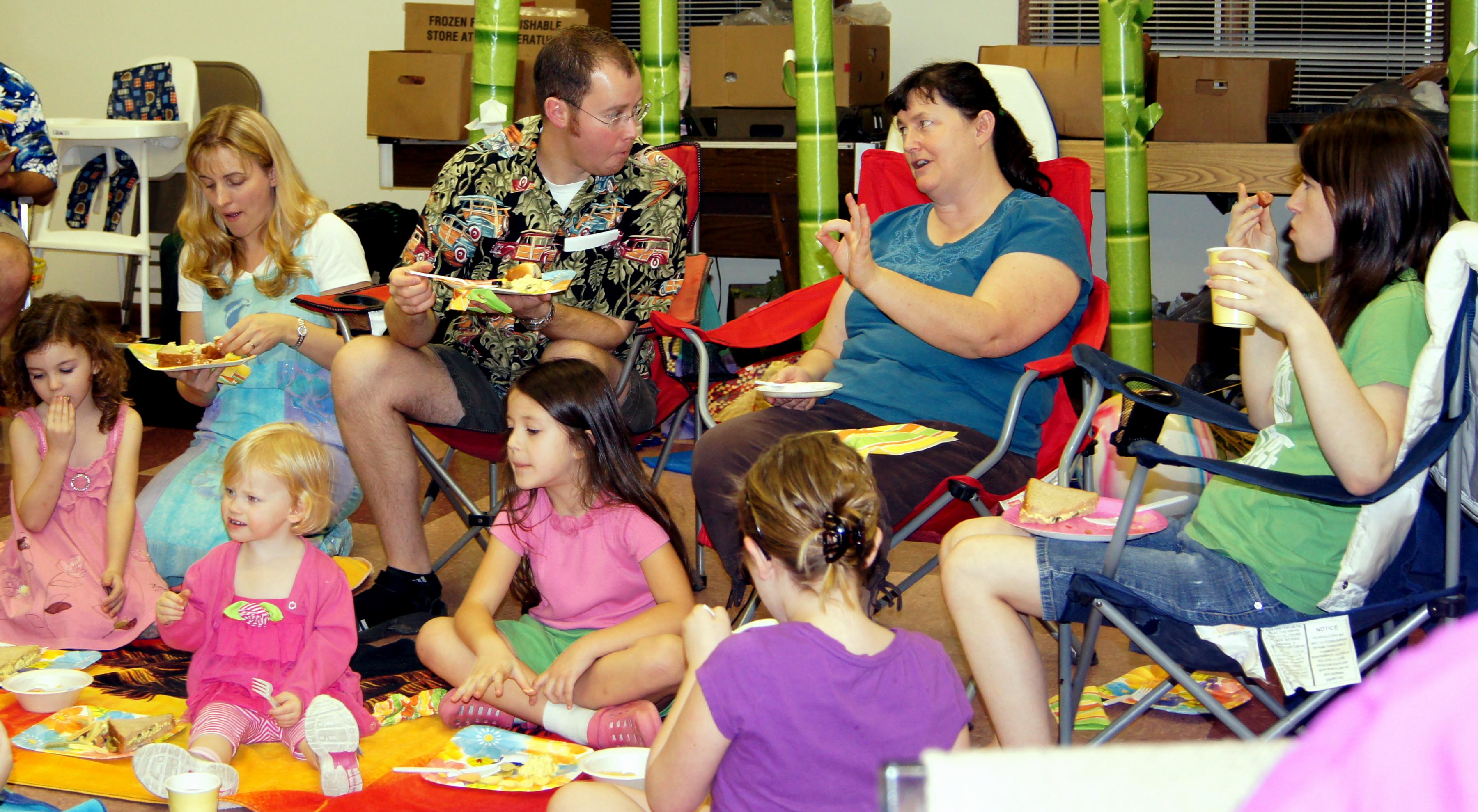 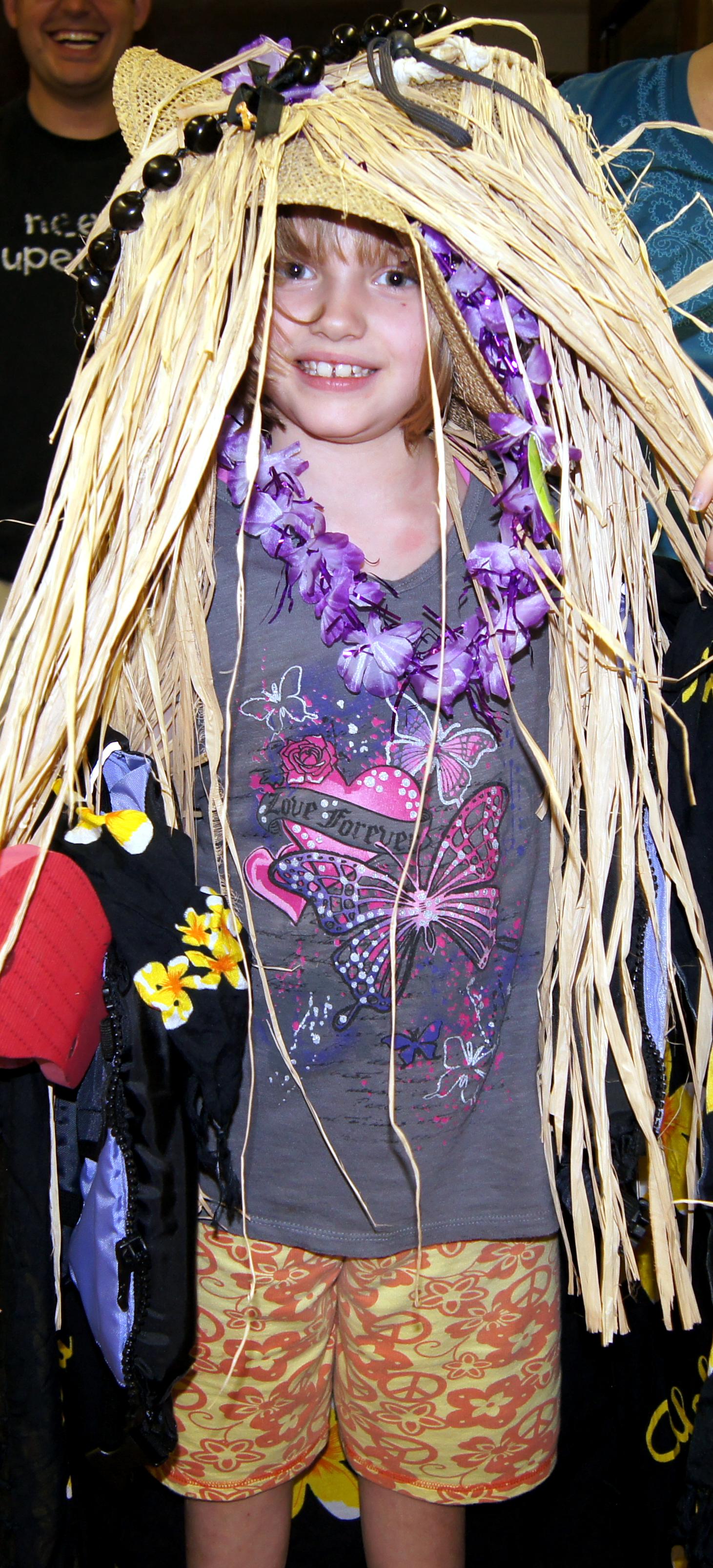 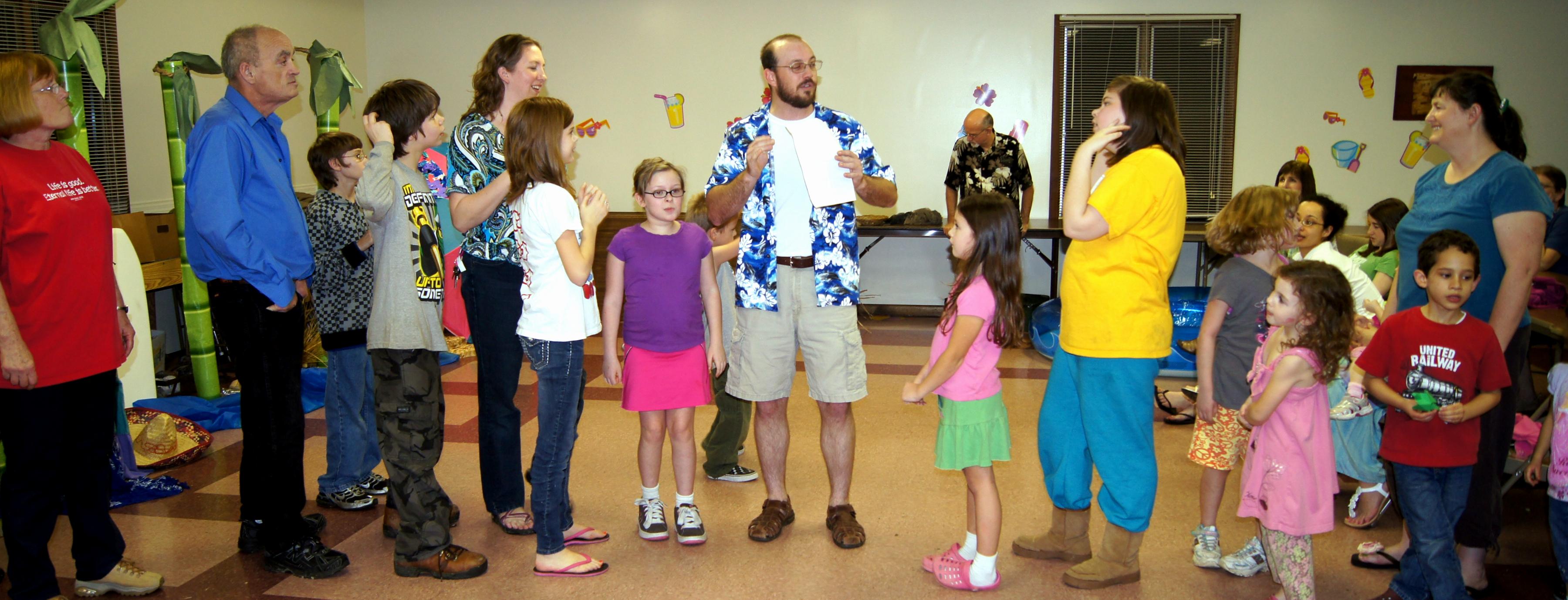 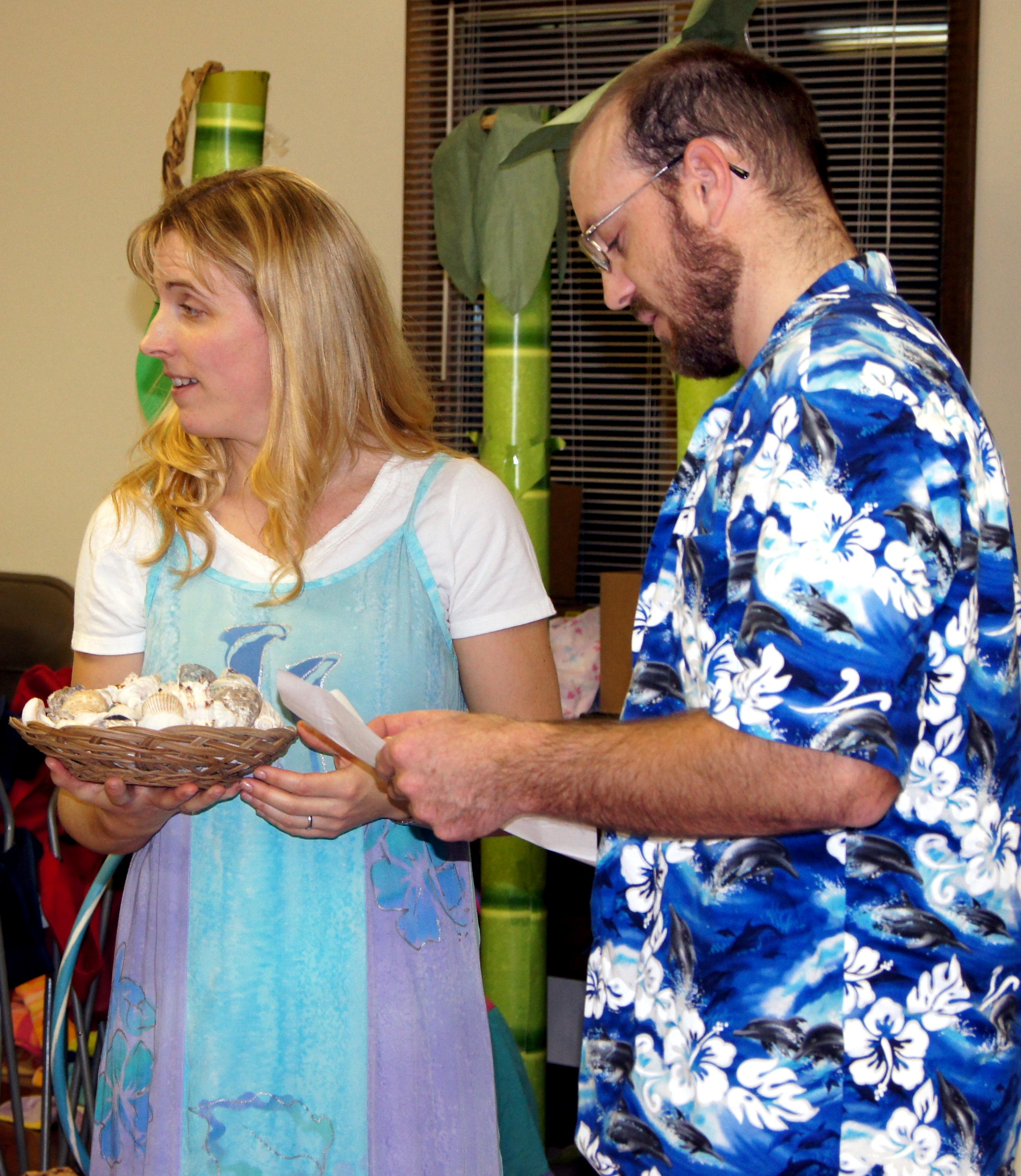 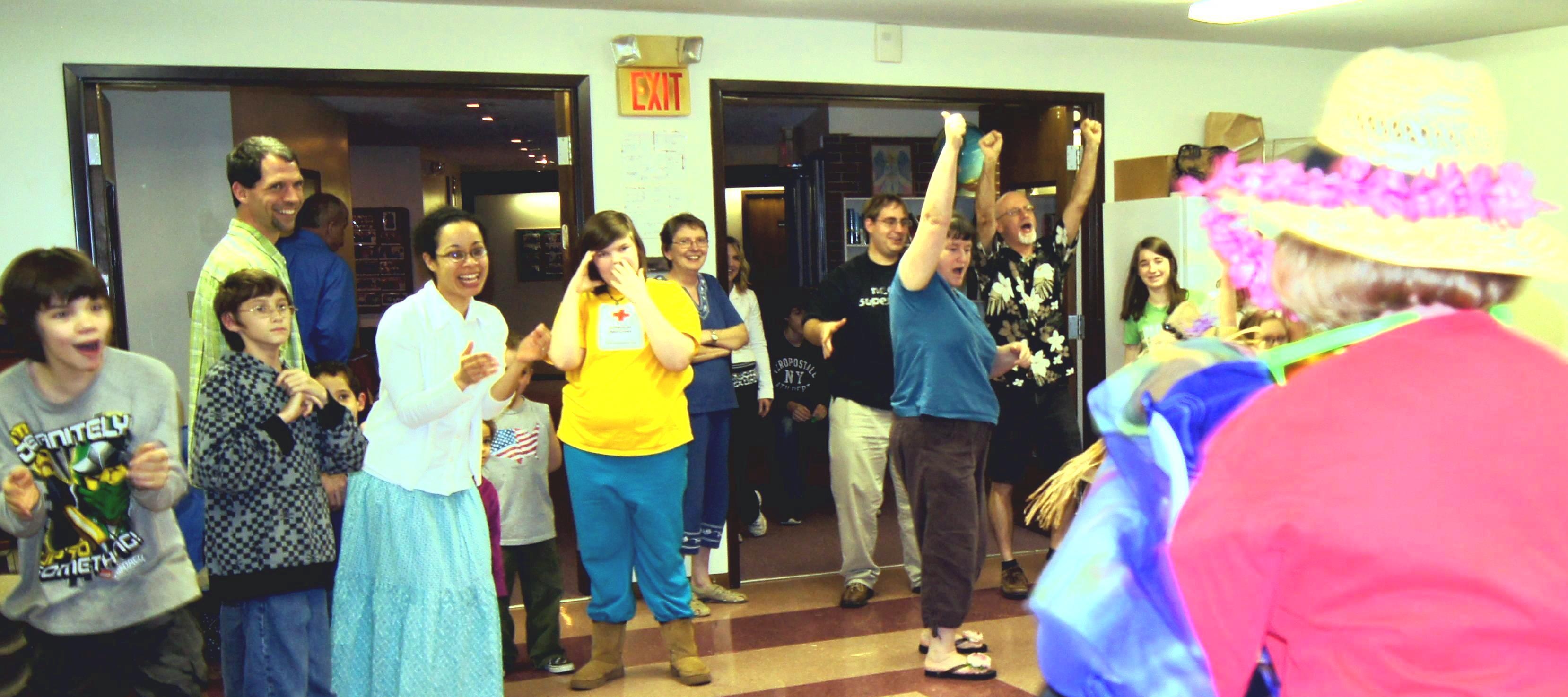 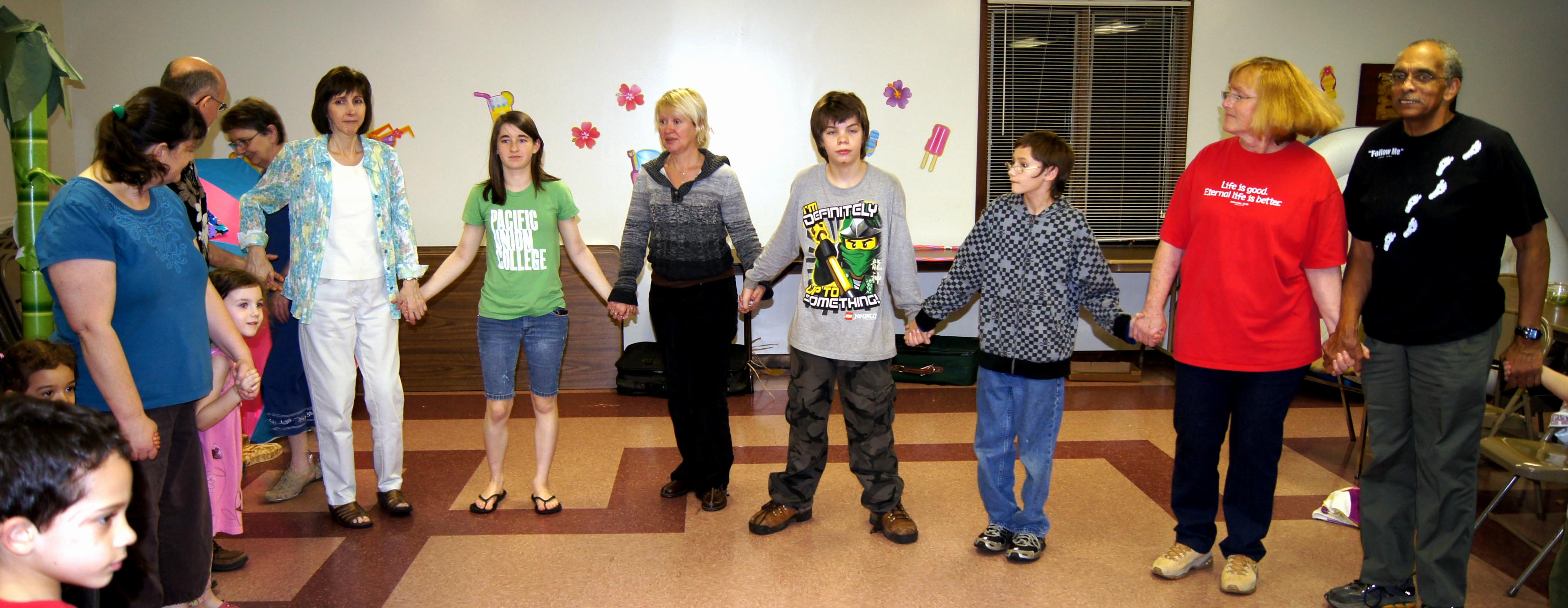 Winter Denial Social – January 12, 2013